Сумська міська радаVІІ СКЛИКАННЯ LIV СЕСІЯРІШЕННЯвід 27 лютого 2019 року № 4687-МРм. СумиВраховуючи звернення громадян, розроблені та надані технічні документації із землеустрою щодо встановлення (відновлення) меж земельної ділянки в натурі (на місцевості), відповідно до протоколів засідань постійної комісії з питань архітектури, містобудування, регулювання земельних відносин, природокористування та екології Сумської міської ради від 22.11.18 № 135 та 06.12.2018 № 137 та статей 12, 40, 79-1, 116, 118, 120, 121 Земельного кодексу України, статті 55 Закону України «Про землеустрій», керуючись пунктом 34 частини першої статті 26 Закону України «Про місцеве самоврядування в Україні», Сумська міська радаВИРІШИЛА:Затвердити технічні документації із землеустрою щодо встановлення (відновлення) меж земельної ділянки в натурі (на місцевості) та надати у власність земельні ділянки громадянам, які знаходяться у них в користуванні для будівництва і обслуговування житлового будинку, господарських будівель і споруд згідно з додатком.Сумський міський голова	 						О.М. ЛисенкоВиконавець: Клименко Ю.М.Додаток до рішення Сумської міської ради «Про надання у власність земельних ділянок громадянам, які знаходяться у них в користуванні»від 27 лютого 2019 року № 4687-МРСПИСОКгромадян, яким надаються у власність земельні ділянки для будівництва і обслуговування житлового будинку, господарських будівель і споруд за рахунок земель житлової та громадської забудови Сумської міської ради		Сумський міський голова	 													          О.М. ЛисенкоВиконавець: Клименко Ю.М.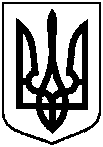 Про надання у власність земельних ділянок громадянам, які знаходяться у них в користуванні № з/пПрізвище, ім’я, по батькові реєстраційний номер облікової картки платника податків або серія та номер паспортуАдреса земельної ділянки,кадастровий номерПлоща згідно з    обміром,гаПередається у власність, га№ з/пПрізвище, ім’я, по батькові реєстраційний номер облікової картки платника податків або серія та номер паспортуАдреса земельної ділянки,кадастровий номерПлоща згідно з    обміром,гаПередається у власність, га№ з/пПрізвище, ім’я, по батькові реєстраційний номер облікової картки платника податків або серія та номер паспортуАдреса земельної ділянки,кадастровий номерПлоща згідно з    обміром,гаПередається у власність, га123451.Бібікова Тетяна ІванівнаНікіщенко Валентина  Миколаївнавул. Роменська, 475910136600:23:006:00470,073558/100 від 0,073542/100 від 0,07352.Пімоненко Олександр ІвановичПімоненко Людмила Олексіївнавул. Передова, 585910136600:08:016:00830,0727½ від 0,0727½ від 0,07273.Єременко Марина Олександрівнавул. Дундича Олека (Георгія Нарбута), 475910136300:11:008:00970,05560,05564.Август Тетяна Юріївнавул. Пирогова, 195910136600:19:022:00210,04000,04005.Кривенко Наталія Анатоліївнавул. 1-ша Севастопольська,725910136600:08:017:00110,10000,10006.Гончар Володимир Петровичвул. Псільська, 615910136600:18:009:00070,04470,0447